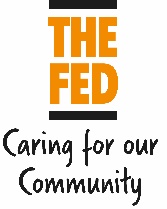 Job DescriptionTITLE: 					Laundry AssistantPLACE OF WORK: 			THE FED
DEPT: 					FMSRESPONSIBLE TO: 			Brian PomfretDATE JOB DESCRIPTION REVIEWED: July 2017JOB PURPOSE:To ensure that clothing is labelled and alterations made where necessary.  To assist the laundry team where in order to meet the needs of the service					____________		COMMITMENT TO OUR VALUES:To work with both service users and colleagues, in a way which is in line with the values of the organisation, namely which:Supports people’s right to privacyRespects people’s dignityRecognises people’s human rightsPermits zero tolerance of all forms of abuseEnables people to maintain the maximum possible level of independence, choice and controlTreats all people as individualsSupports people to freely express their needs and wantsDemonstrates respect and integrity in all our work with peopleMain duties and responsibilities:To press labels into the unlabelled clothing of our service usersTo attend to any minor repairs in service user clothing i.e shortening trousers/skirts, sewing on buttons.To assist in the distribution of laundered clothing to our service users throughout the buildingsTo assist in the laundry department when necessaryTo assist in the ironing of clothing for our service usersTo sort through freshly laundered clothing to ensure they are taken to the correct department/personTo take responsibility for ensuring that the work area is kept clean						___________		General ResponsibilitiesTo work in accordance with the organisation’s mission, vision, strategic plans, policies and procedures.To work in accordance with the Skills for Care code of practice for social care workers and Care Quality Commission (CQC) regulations.To behave in a manner that reflects positively on the organisation at all times.To demonstrate a commitment to the safeguarding and welfare of vulnerable adults and children.To promote equality of opportunity and anti-discriminatory practices.To assist in monitoring and maintaining quality standards across the organisation.To demonstrate an understanding and commitment to the principles of confidentiality.To work in a manner that is sensitive and empathetic to the culture of the Jewish Community.At all times ensure effective and efficient use of the THE FED’s resources.Health & SafetyAll employees are subject to the Health & Safety at Work Act.To take reasonable care for the health and safety of yourself and other persons who may be affected by your acts or omissions at work.To undertake duties and responsibilities in full accordance with the organisation’s Health & Safety policy and procedures.To co-operate with policies and procedures to enable the organisation to comply with its obligation under Health & Safety legislation.To report immediately to your line manager any defects in equipment or the working environment and report areas of risk.						____________	Training and DevelopmentParticipate fully in training and development in accordance with the organisations training plan and mandatory requirements.To attend and participate in supervision sessions and an annual personal review.To attend and participate in staff meetings.To contribute to the learning of other staff.To employ the skills and knowledge gained from training back in the work environment and to evidence your progression through measure of competencies in supervision with your manager.